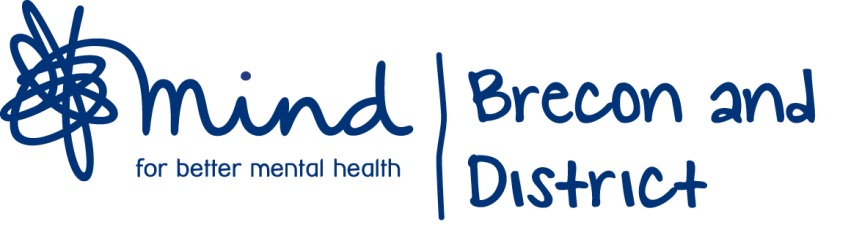 JOB ADVERT Brecon and District Mind supports people in the community affected by mental health issues and emotional distress.We are looking for an additional person to join our Community Well-Being Team, based at our Well-Being Centre in Brecon. You will be enthusiastic and well-motivated. You will have demonstrable experience of supporting people with Mental Health issues, be an effective communicator and have excellent interpersonal skills.Post –Community Well-Being WorkerHours – 16Salary - £18,870 pro rataContract – Fixed term to March 2019 subject to further fundingLocation – Brecon and outreach centresClosing date for applications– Friday 24th August 2018How to apply: - Telephone Michael Power or Val Walker 01874 611529                           E-Mail info@breconmind.org.uk                           Website www.breconmind.org.ukApplications and job descriptions are available on the website to download